Федеральное государственное бюджетное образовательное учреждениевысшего образования«Красноярский государственный медицинский университет имени профессора В.Ф. Войно-Ясенецкого»Министерства здравоохранения Российской Федерации(ФГБОУ ВО КрасГМУ им. проф. В.Ф. Войно-Ясенецкого Минздрава России)Утверждаю«___» __________________________г.Зав. Кафедрой д.м.н., Шнякин П.Г.                         _____________________                                                                                                                    (фио, подписЬ)Индивидуальный  планработы  ОРДИНАТОРАСпециальность: 31.08.66 Травматология и ортопедия Кафедра: Травматологии, ортопедии и нейрохирургии с курсом ПОФамилия: КозловскийИмя: КириллОтчество: МихайловичФ.И.О. руководителя: Гатиатулин Равиль РафаиловичСрок обучения с 01 сентября 2023 г.                  по 31 августа 2025 г.2023 годУЧЕБНЫЙ ПЛАН ОСНОВНОЙ ПРОФЕССИОНАЛЬНОЙ ПРОГРАММЫ  ВЫСШЕГО  ОБРАЗОВАНИЯ  - ПРОГРАММЫ ПОДГОТОВКИ КАДРОВ ВЫСШЕЙ КВАЛИФИКАЦИИ В ОРДИНАТУРЕ  ПО СПЕЦИАЛЬНОСТИ   31.08.66 Травматология и ортопедия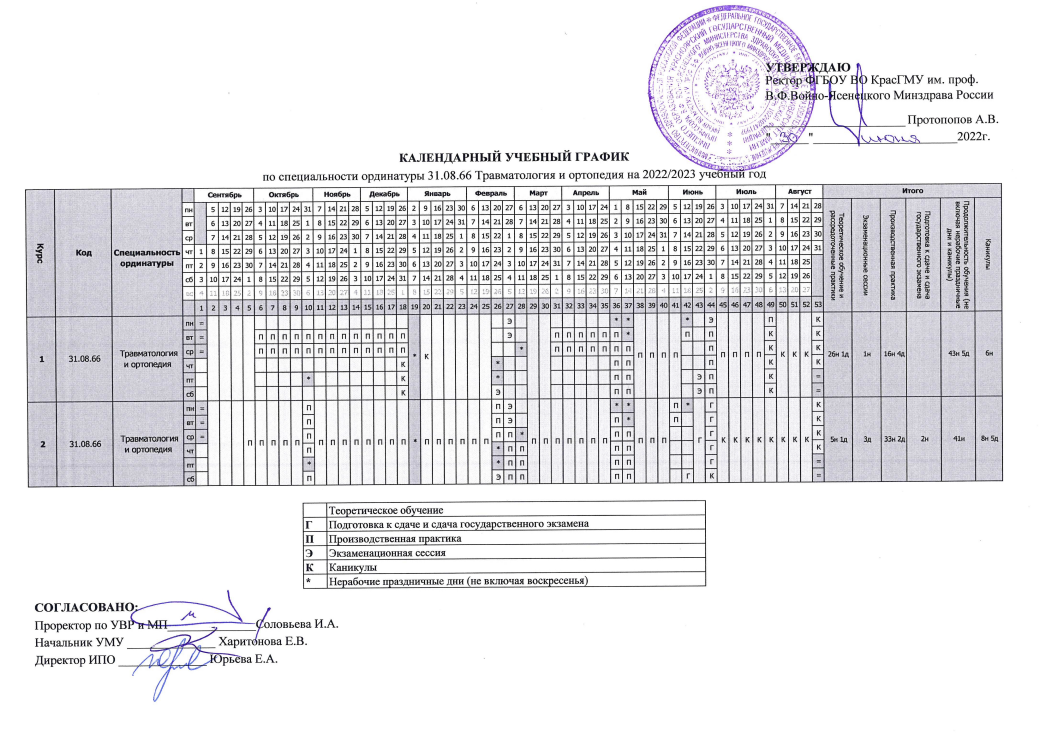 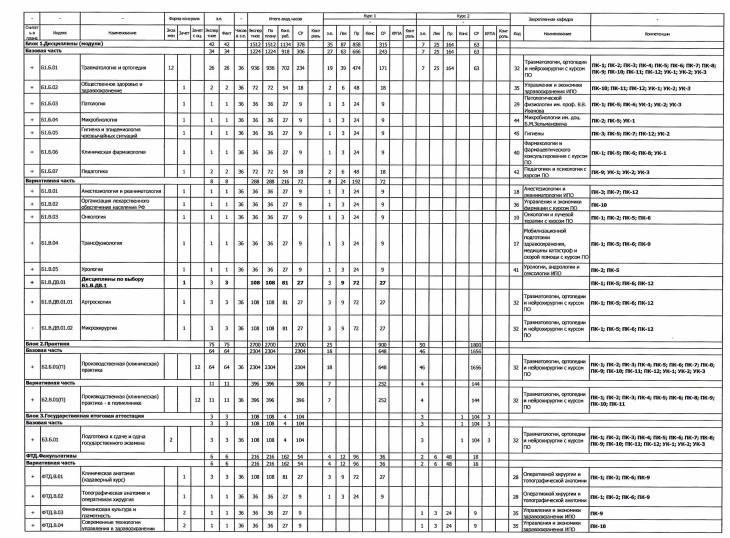 2.ВИДЫ ПРОФЕССИОНАЛЬНОЙ ДЕЯТЕЛЬНОСТИ, ПРОФЕССИОНАЛЬНЫЕ ЗАДАЧИ И ПЕРЕЧЕНЬ КОМПЕТЕНЦИЙ  ПО СПЕЦИАЛЬНОСТИ   31.08.66 Травматология и ортопедия1. Виды профессиональной деятельности, к которым готовятся выпускники, освоившие программу ординатуры:-профилактическая;-диагностическая;-лечебная;-реабилитационная;-психолого-педагогическая;-организационно-управленческая.Программа ординатуры включает в себя все виды профессиональной деятельности, к которым готовится ординатор.2.  Выпускник, освоивший программу ординатуры, готов решать следующие профессиональные задачи:профилактическая деятельность:-предупреждение возникновения заболеваний среди населения путем проведения профилактических и противоэпидемических мероприятий;-проведение профилактических медицинских осмотров, диспансеризации, диспансерного наблюдения;-проведение сбора и медико-статистического анализа информации о показателях здоровья населения различных возрастно-половых групп, характеризующих состояние их здоровья; диагностическая деятельность:-диагностика заболеваний и патологических состояний пациентов на основе владения пропедевтическими, лабораторными, инструментальными и иными методами исследования;-диагностика неотложных состояний; диагностика беременности; проведение медицинской экспертизы; лечебная деятельность:-оказание специализированной медицинской помощи;участие в оказании скорой медицинской помощи при состояниях, требующих срочного медицинского вмешательства. оказание медицинской помощи при чрезвычайных ситуациях, в том числе участие в медицинской эвакуации;реабилитационная деятельность:-проведение медицинской реабилитации и санаторно-курортного лечения; психолого-педагогическая деятельность:-формирование у населения, пациентов и членов их семей мотивации, направленной на сохранение и укрепление своего здоровья и здоровья окружающих; организационно-управленческая деятельность:-применение основных принципов организации оказания медицинской помощи в медицинских организациях и их структурных подразделениях;-организация и управление деятельностью медицинских организаций, и их структурных подразделений;-организация проведения медицинской экспертизы; организация оценки качества оказания медицинской помощи пациентам; ведение учетно-отчетной документации в медицинской организации и ее структурных подразделениях;-создание в медицинских организациях и их структурных подразделениях благоприятных условий для пребывания пациентов и трудовой деятельности медицинского персонала с учетом требований техники безопасности и охраны труда;соблюдение основных требований информационной безопасности.  Выпускник, освоивший программу ординатуры, должен обладать профессиональными компетенциями:профилактическая деятельность:-готовность к осуществлению комплекса мероприятий, направленных на сохранение и укрепление здоровья и включающих в себя формирование здорового образа жизни, предупреждение возникновения и (или) распространения заболеваний, их раннюю диагностику, выявление причин и условий их возникновения и развития, а также направленных на устранение вредного влияния на здоровье человека факторов среды его обитания (ПК-1);-готовность к проведению профилактических медицинских осмотров, диспансеризации и осуществлению диспансерного наблюдения за здоровыми и хроническими больными (ПК-2);-готовность к проведению противоэпидемических мероприятий, организации защиты населения в очагах особо опасных инфекций, при ухудшении радиационной обстановки, стихийных бедствиях и иных чрезвычайных ситуациях (ПК-3);-готовность к применению социально-гигиенических методик сбора и медико- статистического анализа информации о показателях здоровья взрослых и подростков (ПК-4);диагностическая деятельность:         -готовность к определению у пациентов патологических состояний, симптомов, синдромов заболеваний, нозологических форм в соответствии с Международной статистической классификацией болезней и проблем, связанных со здоровьем (ПК-5);лечебная деятельность:-готовность к ведению и лечению пациентов с травмами и (или) нуждающихся в оказании ортопедической медицинской помощи (ПК-6);-готовность к оказанию медицинской помощи при чрезвычайных ситуациях, в том числе участию в медицинской эвакуации (ПК-7); реабилитационная деятельность:-готовность к применению природных лечебных факторов, лекарственной, немедикаментозной терапии и других методов у пациентов, нуждающихся в медицинской реабилитации и санаторно-курортном лечении (ПК-8); психолого-педагогическая деятельность:-готовность к формированию у населения, пациентов и членов их семей мотивации, направленной на сохранение и укрепление своего здоровья и здоровья окружающих (ПК-9);организационно-управленческая деятельность:-готовность к применению основных принципов организации и управления в сфере охраны здоровья граждан, в медицинских организациях и их структурных подразделениях (ПК-10);-готовность к участию в оценке качества оказания медицинской помощи с использованием основных медико-статистических показателей (ПК-11);-готовность к организации медицинской помощи при чрезвычайных ситуациях, в том числе медицинской эвакуации (ПК-12).4. При разработке программы ординатуры все универсальные и профессиональные компетенции включаются в набор требуемых результатов освоения программы ординатуры3. Планируемые результаты обучения ПО СПЕЦИАЛЬНОСТИ     31.08.66 «Травматология и ортопедия» Знать:Современные классификации, клиническую симптоматику основных заболеваний травматологических и ортопедических, их диагностику, лечение, профилактику, реабилитационные мероприятия Конституцию Российской Федерации; законы и иные нормативные правовые акты Российской Федерации в сфере здравоохранения организационно-управленческую структуру, планировать и прогнозировать деятельность, формы и методы работы учреждения, осуществлять подбор кадров, их расстановку и использовать в соответствии с квалификацией. Теоретические и практические основы специальности; Конституцию Российской Федерации; законы и иные нормативные правовые акты Российской Федерации в сфере здравоохранения, защиты прав потребителей и санитарно-эпидемиологического благополучия населенияОрганизацию травматологической и ортопедической помощи населению  Формы и методы санитарно-просветительной работы, правила санитарно-эпидемиологического режима. Теоретические основы социальной гигиены и организации здравоохранения; системы управления и организацию труда в здравоохранении; статистику состояния здоровья населения; критерии оценки и показатели, характеризующие состояние здоровья населения; организацию медико-социальной экспертизы; организацию социальной и медицинской реабилитации больных Законы и иные нормативные правовые акты Российской Федерации в сфере здравоохранения современные классификации, клиническую симптоматику основных заболеваний травматологии и ортопедии, их диагностику, лечение, профилактику, реабилитационные мероприятия Современные классификации, клиническую симптоматику основных ортопедических заболеваний, их диагностику, лечение, профилактику, реабилитационные мероприятия Организацию медицинской службы гражданской обороны. Меры профилактики основных заболеваний по травматологии и ортопедии, средства реабилитации, физиотерапевтические методы, показания и противопоказания к санаторно-курортному лечению; Эпидемиологию травматологических и ортопедических заболеваний, формы и методы санитарного просвещения; Организацию медицинской службы, основы трудового законодательства; правила по охране труда и пожарной безопасности; санитарные правила и нормы функционирования учреждения здравоохранения. Нормативные документы оценки качества оказания медицинской помощи пациентам Законы и иные нормативные правовые акты Российской Федерации в сфере здравоохранения объем необходимой первой и неотложной помощи и оказание ее. Уметь:Проводить анализ клинических синдромов и симптомов с учетом данных лабораторных исследований. Уметь выявить остеохондроз позвоночника, спондилолистез.
Участвовать в операции по замене крупных суставов эндопротезами.Управлять коллективом, толерантно воспринимать социальные, этнические, конфессиональные и культурные различия. Оперативное лечение при различных вариантах остеохондропатии.Анализировать научно-медицинскую информацию, использовать отечественный и зарубежный опыт по тематике исследования; анализировать проблемы общей патологии и критически оценивать современные теоретические концепции и направления в медицине Разрабатывать план реабилитационных и профилактических мероприятий и оценивать их эффективность. Выявить симптомы переломов: отек мягких тканей, флюктуацию, крепитацию, наличие болевых точек.Определять потребность в диспансеризации Антропометрические измерения, выявить угловые деформации и асимметрию сегментов конечностей, определить объем движения в суставах. Оперативное лечение при различных вариантах остеохондропатии. Уметь выявить симптоматику при повреждениях менисков, боковых и крестообразных связок коленного сустава. Уметь проводить консервативное лечение у детей в раннем детском возрасте при выявлении: врожденного вывиха бедра или дисплазии; косолапости; кривошеи; нарушений осанки.Применять Законы и иные нормативные правовые акты Российской Федерации в сфере здравоохранения, проводить противоэпидемические мероприятия в сфере травматологии и ортопедии, диагностировать заболевания, оценить состояние больного и клиническую ситуацию в соответствии со стандартом медицинской помощи.Оформлять медицинскую документацию составлять отчет о работе и проводить анализ ее эффективности. Уметь обследовать и выявить ортопедическое заболевание, как у детей, так и взрослых.Диагностировать заболевания, оценить состояние больного и клиническую ситуацию в соответствии со стандартом медицинской помощи. Антропометрические измерения, выявить угловые деформации и асимметрию сегментов конечностей, определить объем движения в суставах. Уметь выявить симптоматику при повреждениях менисков, боковых и крестообразных связок коленного сустава.Проводить функциональные, лабораторные и инструментальные исследования, давать им оценку, при необходимости привлекать консультантов–специалистов; проводить дифференциальную диагностику, формулировать и обосновывать клинический диагноз; вырабатывать лечебную тактику с учетом индивидуальных и патогенетических особенностей развития заболевания; оценить состояние больного и клиническую ситуацию в соответствии со стандартом медицинской помощи. Выявить симптомы переломов: отек мягких тканей, флюктуацию, крепитацию, наличие болевых точек.. Уметь проводить консервативное лечение у детей в раннем детском возрасте при выявлении: врожденного вывиха бедра или дисплазии; косолапости; кривошеи; нарушений осанки.Оценить состояние больного и клиническую ситуацию в соответствии со стандартом медицинской помощи. Уметь обследовать и выявить ортопедическое заболевание, как у детей, так и взрослых. Участвовать в операции по замене крупных суставов эндопротезами.Разрабатывать план реабилитационных и профилактических мероприятий. Уметь выявить остеохондроз позвоночника, спондилолистез.Умение проводить санитарно-просветительную работу с населением и больными, оформлять необходимую медицинскую документацию, предусмотренную законодательством по здравоохранению, составлять отчет о своей работе и проводить анализ ее эффективности. Конституцию Российской Федерации; законы и иные нормативные правовые акты Российской Федерации в сфере здравоохранения, защиты прав потребителей и санитарно-эпидемиологического благополучия населения; теоретические основы избранной специальности; организацию ортопедической помощи населению; нормативные документы, регулирующие деятельность врача-травматолога Проводить анализ эффективности работы Оценить состояние больного и клиническую ситуацию в соответствии со стандартом медицинской помощи Владеть:Навыками системного подхода к анализу данных лабораторных и инструментальных исследований. Осуществить оперативную фиксацию при разрыве лонного симфиза.
Произвести ампутацию или реконструкцию культи конечности. Произвести операцию при вывихе надколенника. Произвести репозицию и гипсовую иммобилизацию.
Произвести сшивание собственной связки надколенника и сухожилия четырехглавой мышцы бедра. Производить дерматомом и перфоратором пластику кожных дефектов расщепленным лоскутом кожи. Производить закрытую репозицию отломков, устранять вывихи в голеностопном суставе. Производить первичную или вторичную хирургическую обработку ран. Производить пункцию суставов: - плечевого - локтевого - тазобедренного - коленного — голеностопного. Сшивать сухожилия: длинной головки бицепса; сухожилие бицепса плеча при его отрыве от лучевой кости; собственной связки надколенника; Ахиллова сухожилия и других локализаций. Уметь вправлять вывихи в: плечевом, локтевом, тазобедренном, коленном суставах. Уметь оказывать специализированную помощь при переломах пяточной кости, в том числе – закрыто репонировать отломки, накладывать гипсовую повязку, фиксировать отломки путем чрескостного остеосинтеза;
Уметь оказывать специализированную помощь при переломах у детей.
Уметь произвести невролиз и первичный шов поврежденного нерва.Основами применения на практике законов и иных нормативно-правовых актов Российской Федерации в сфере здравоохранения. Производить закрытую репозицию отломков, устранять вывихи в суставах. Уметь оказывать квалифицированную врачебную и специализированную помощь при: - закрытых переломах - открытых переломах - огнестрельных повреждениях опорно-двигательного аппарата.Анализом теоретических и экспериментальных результатов современных теоретических концепций и направлений в медицине. Разрабатывать план реабилитационных и профилактических мероприятий и оценивать их эффективность. Выявить симптомы переломов: отек мягких тканей, флюктуацию, крепитацию, наличие болевых точек.Навыком определения потребности в назначении профилактических и оздоровительных мероприятий и умением оценивать их эффективность составлением комплексного плана диспансерных мероприятий на год и умением оценивать эффективность диспансеризации. Уметь вправлять вывихи в: плечевом, локтевом, тазобедренном, коленном суставах.
Уметь произвести накостный, внутрикостный, чрескостный, остеосинтез при переломах костей.Перечнем работ и услуг для диагностики и лечения заболевания, оценки состояния больного и клинической ситуации в соответствии со стандартом медицинской помощи. объемом необходимой первой и неотложной помощи и оказанием ее. Уметь оказывать квалифицированную врачебную и специализированную помощь при: - закрытых переломах - открытых переломах- огнестрельных повреждениях опорно-двигательного аппарата.Оценивать состояние здоровья населения, показатели, характеризующие состояние здоровья населения; производить операции при стенозирующих лигаментитах, контрактуре Дюпюитрена.Методами диагностики и лечения заболеваний, состояний, клинической ситуации в соответствии со стандартом медицинской помощи Методами диагностики и лечения заболеваний, состояний, клинической ситуации в соответствии со стандартом медицинской помощи сбором информации о больном (сбор анамнеза, осмотр, физикальное обследование, оценка результатов лабораторных и инструментальных методов исследования); постановкой диагноза ортопедических заболеваний, а также неотложных состояний; назначением лечебных, реабилитационных, профилактических и оздоровительных мероприятий; Произвести оперативное лечение статических деформаций стоп, в том числе, hallux valgus. Произвести операцию при вывихе надколенника. Произвести сшивание собственной связки надколенника и сухожилия четырехглавой мышцы бедра. Производить дерматомом и перфоратором пластику кожных дефектов расщепленным лоскутом кожи. Производить операции при стенозирующих лигаментитах, контрактуре Дюпюитрена. Производить первичную или вторичную хирургическую обработку ран. Уметь произвести накостный, внутрикостный, чрескостный, интрамедуллярный остеосинтез при переломах: ключицы, плеча, локтевого отростка, костей предплечья и кисти, шейки бедра, вертельной зоны, диафиза бедра, мыщелков бедра и большеберцовой кости, надколенника, диафиза костей голени, повреждений в зоне голеностопного сустава и стопы. Уметь произвести невролиз и первичный шов поврежденного нерва.Методами лечения заболевания, состояния, клинической ситуации в соответствии со стандартом медицинской помощи. Произвести ампутацию или реконструкцию культи конечности. Производить закрытую репозицию отломков, устранять вывихи в суставах.
Производить пункцию суставов: - плечевого - локтевого - тазобедренного - коленного-голеностопного. Сшивать сухожилия : длинной головки бицепса; сухожилие бицепса плеча при его отрыве от лучевой кости; собственной связки надколенника; Ахиллова сухожилия и других локализаций. Уметь произвести накостный, внутрикостный, чрескостный, остеосинтез при переломах костей.Назначением лечебных, реабилитационных, профилактических и оздоровительных мероприятий; Произвести ампутацию или реконструкцию культи конечности.
Производить трансплантацию сухожилий при врожденных и приобретенных заболеванияхНазначением лечебных, реабилитационных, профилактических и оздоровительных мероприятий. Произвести оперативное лечение статических деформаций стоп, в том числе, hallux valgus. Уметь оказывать специализированную помощь при  переломах у детей.Решением тактических и организационных вопросов; управлением в системе оказания населению специализированной травматологической и ортопедической лечебно–профилактической помощи; Производить трансплантацию сухожилий при врожденных и приобретенных заболеваниях.Анализом и оценкой эффективности проведенных лечебно-профилактических мероприятий Производить закрытую репозицию отломков, устранять вывихи в голеностопном суставе
Производить первичную или вторичную хирургическую обработку ран.Методами лечения заболевания, состояния, клинической ситуации в соответствии со стандартом медицинской помощи. Осуществить оперативную фиксацию при разрыве лонного симфиза. Произвести закрытую репозицию при переломах луча в типичном месте и при повреждениях в зоне голеностопного сустава и осуществить иммобилизацию гипсовой повязкой. Произвести репозицию и гипсовую иммобилизацию.
Производить трансплантацию сухожилий при врожденных и приобретенных заболеваниях.
Производить трансплантацию сухожилий при врожденных и приобретенных заболеваниях
Уметь вправлять вывихи в: плечевом, локтевом, тазобедренном, коленном суставах.
Уметь оказывать специализированную помощь при переломах пяточной кости, в том числе – закрыто репонировать отломки, накладывать гипсовую повязку, фиксировать отломки путем чрескостного остеосинтеза;4. ПЕРЕЧЕНЬ СТАНДАРТОВ И  ПРАКТИЧЕСКИХ УМЕНИЙ И НАВЫКОВ ПО СПЕЦИАЛЬНОСТИ.I	     –	профессионально ориентируется по данному вопросу.II	–	может использовать приобретенные навыки под руководством специалиста.III	–	может самостоятельно применять приобретенные навыки.Подпись заведующего кафедрой_________________________                                                                                                             подпись (Ф.И.О.)ГРАФИК ПРОХОЖДЕНИЯ ОРДИНАТУРЫЗаведующий кафедрой: Шнякин П. Г.Ординатор: Козловский Кирилл МихайловичРуководитель ординатуры: проф. Гатиатулин Равиль Рафаилович№п/пПрактические навыки согласно образовательному стандарту специальностиКол-воКол-воСтандарт выполне-нияФ.И.О. и подписьруководителя№п/пПрактические навыки согласно образовательному стандарту специальностиВсегоВ т.ч. самостоятельноСтандарт выполне-нияФ.И.О. и подписьруководителя1Выполнение транспортной иммобилизации при переломах бедра шиной ШВ-09 комплекта КШВТв-01
403542Выполнение транспортной иммобилизации при переломах верхней конечности шиной ШВ-07 комплекта КШВТв-01 403743Выполнение транспортной иммобилизации при переломах голени шиной ШВ-08 комплекта КШВТв-01 403544Выполнение транспортной иммобилизации при переломах шейного отдела позвоночника шиной ШВ-06 комплекта КШВТв-01 403445Выполнение транспортной иммобилизации при переломах бедра вакуумной шиной НВ «НПФ-Медтехника» 504046Выполнение транспортной иммобилизации при переломах верхней конечности вакуумной шиной УВНс «НПФ-Медтехника» 392947Выполнение транспортной иммобилизации при переломах верхней конечности шиной ШВ-07 комплекта КШВТв-01(к2) 302548Выполнение транспортной иммобилизации при переломах шейного и грудного отдела позвоночника шиной складной УШС- Омнимед» 454049Выполнение транспортной иммобилизации при переломах бедра шинами Крамера 3021310Выполнение транспортной иммобилизации при переломах верхней конечности шиной Крамера 3024411Выполнение транспортной иммобилизации при переломах голени шинами Крамера 2515412Выполнение транспортной иммобилизации при переломах позвоночника шинами Крамера 117413Антропометрические измерения, выявить угловые деформации и асимметрию сегментов конечностей, определить объем движения в суставах. 2510414Выявить симптомы переломов : отек мягких тканей, флюктуацию, крепитацию, наличие болевых точек. 3415315Производить пункцию суставов: - плечевого - локтевого - тазобедренного - коленного - голеностопного. 2012316Производить первичную или вторичную хирургическую обработку ран. 5042317Производить дерматомом и перфоратором пластику кожных дефектов расщепленным лоскутом кожи. 2522318Участвовать в операции по замене крупных суставов эндопротезами. 5020119Уметь оказывать квалифицированную врачебную и специализированную помощь при: - закрытых переломах - открытых переломах - огнестрельных повреждениях опорно-двигательного аппарата. 3020220Производить трансплантацию сухожилий при врожденных и приобретенных заболеваниях 3020421Производить закрытую репозицию отломков, устранять вывихи в суставах. 3532322Уметь произвести накостный, внутрикостный, чрескостный, остеосинтез при переломах костей. 6020223Уметь вправлять вывихи в: плечевом, локтевом, тазобедренном, коленном суставах 7050324Уметь оказывать специализированную помощь при переломах пяточной кости, в том числе – закрыто репонировать отломки, накладывать гипсовую повязку, фиксировать отломки путем чрескостного остеосинтеза; 3520425Уметь выявить симптоматику при повреждениях менисков, боковых и крестообразных связок коленного сустава. 4836426Произвести операцию при разрыве межберцового синдесмоза. 2112227Уметь проводить консервативное лечение у детей в раннем детском возрасте при выявлении: - врожденного вывиха бедра или дисплазии - косолапости - кривошеи - нарушений осанки. 218428Производить закрытую репозицию отломков, устранять вывихи в голеностопном суставе 2810329Уметь произвести накостный, внутрикостный, чрескостный, интрамедуллярный остеосинтез при переломах: ключицы, плеча, локтевого отростка, костей предплечья и кисти, шейки бедра, вертельной зоны, диафиза бедра, мыщелков бедра и большеберцовой кости, надколенника, диафиза костей голени, повреждений в зоне голеностопного сустава и стопы. 4731430Произвести закрытую репозицию при переломах луча в типичном месте и при повреждениях в зоне голеностопного сустава и осуществить иммобилизацию гипсовой повязкой. 2811331Осуществить оперативную фиксацию при разрыве лонного симфиза. 84232Произвести сшивание собственной связки надколенника и сухожилия четырехглавой мышцы бедра. 146333Оперативное лечение при различных вариантах остеохондропатии. 127434Произвести оперативное лечение статических деформаций стоп, в том числе, hallux valgus. 285435Произвести операцию при вывихе надколенника. 3725236Уметь произвести невролиз и первичный шов поврежденного нерва. 115237Производить операции при стенозирующих лигаментитах, контрактуре Дюпюитрена. 82238Уметь проводить консервативное лечение у детей в раннем детском возрасте при выявлении: врожденного вывиха бедра или дисплазии; косолапости; кривошеи; нарушений осанки. 3325239Уметь обследовать и выявить ортопедическое заболевание, как у детей, так и взрослых. 2410140Уметь оказывать специализированную помощь при переломах у детей. 2410141Произвести ампутацию или реконструкцию культи конечности. 5518442Произвести репозицию и гипсовую иммобилизацию. 6450443Уметь оказывать специализированную помощь при переломах пяточной кости, в том числе – закрыто репонировать отломки, накладывать гипсовую повязку, фиксировать отломки путем чрескостного остеосинтеза. 5020244Сшивать сухожилия : длинной головки бицепса; сухожилие бицепса плеча при его отрыве от лучевой кости; собственной связки надколенника; Ахиллова сухожилия и других локализаций.  6237245Производить трансплантацию сухожилий при врожденных и приобретенных заболеваниях. 1022№№Название разделаМесто работыМесто работыПродолжительностьПродолжительностьКол-во часовФорма контроля№№Название разделаМесто работыМесто работыНачалоОкончание6Форма контроля112334561 курс1 курс1 курс1 курс1 курс1 курс1 курс1 курс1 курсДисциплины. Базовая частьДисциплины. Базовая частьДисциплины. Базовая частьДисциплины. Базовая частьДисциплины. Базовая частьДисциплины. Базовая частьДисциплины. Базовая частьДисциплины. Базовая частьДисциплины. Базовая часть11Дисциплина специальности Травматология и ортопедия Кафедра травматологии, ортопедии и нейрохирургии с курсом ПОКГБУЗ ККБ №1Кафедра травматологии, ортопедии и нейрохирургии с курсом ПОКГБУЗ ККБ №101.09.202330.03.202417.06.202429.12.202304.05.202425.06.2024684Экзамен22Гигиена и эпидемиология ЧС Кафедра гигиеныКафедра гигиеныВ соответствии с расписаниемВ соответствии с расписанием36Зачет33ОЗиЗКафедра управления и экономики в здравоохранении ИПОКафедра управления и экономики в здравоохранении ИПОВ соответствии с расписаниемВ соответствии с расписанием72Зачет44ПедагогикаКафедра педагогики и психологии с курсом ПОКафедра педагогики и психологии с курсом ПОВ соответствии с расписаниемВ соответствии с расписанием72Зачет55ПатологияКафедра патологической физиологии им. проф. В В. ИвановаКафедра патологической физиологии им. проф. В В. ИвановаВ соответствии с расписаниемВ соответствии с расписанием36Зачет66МикробиологияКафедра микробиологии им. доц. Б.М.ЗельмановичаКафедра микробиологии им. доц. Б.М.ЗельмановичаВ соответствии с расписаниемВ соответствии с расписанием36Зачет77Клиническая фармакологияКафедра фармакологии и фармацевтического консультирования с курсом ПОКафедра фармакологии и фармацевтического консультирования с курсом ПОВ соответствии с расписаниемВ соответствии с расписанием36ЗачетДисциплины. Вариативная часть Дисциплины. Вариативная часть Дисциплины. Вариативная часть Дисциплины. Вариативная часть Дисциплины. Вариативная часть Дисциплины. Вариативная часть Дисциплины. Вариативная часть Дисциплины. Вариативная часть Дисциплины. Вариативная часть 88«Анестезиология и реаниматология»«Анестезиология и реаниматология»Кафедра анестезиологии и реаниматологии ИПОВ соответствии с расписаниемВ соответствии с расписанием36Зачет99«Организация лекарственного обеспечения населения РФ»«Организация лекарственного обеспечения населения РФ»Кафедра управления и экономики фармации с курсом ПОВ соответствии с расписаниемВ соответствии с расписанием36Зачет1010«Онкология»«Онкология»Кафедра онкологии и лучевой терапии с курсом ПОВ соответствии с расписаниемВ соответствии с расписанием36Зачет1111«Трансфузиологи»«Трансфузиологи»Кафедра мобилизационной подготовки здравоохранения, медицины катастроф и скорой помощи с курсом ПОВ соответствии с расписаниемВ соответствии с расписанием36Зачет1212Урология Урология Кафедра урологии, андрологии и сексологии ИПОВ соответствии с расписаниемВ соответствии с расписанием36Зачет1212Дисциплина по выбору: АртроскопияДисциплина по выбору: АртроскопияКафедра травматологии, ортопедии и нейрохирургии с курсом ПОКГБУЗ ККБ№1Отделение ортопедии По расписаниюПо расписанию108ЗачетПрактика Практика Практика Практика Практика Практика Практика Практика Практика 1313Производственная (клиническая) практика Производственная (клиническая) практика Кафедра травматологии, ортопедии и нейрохирургии с курсом ПОКГБУЗ ККБ №1 (ОСК, спец.навыки)03.10.202329.10.202372Диф. зачет1414Производственная (клиническая) практикаПроизводственная (клиническая) практикаКафедра-центр симуляционных технологий(ОСК,общеврачебные навыки)По расписаниюПо расписанию36Диф. зачет1515Производственная (клиническая) практика в поликлиникеПроизводственная (клиническая) практика в поликлиникеТравмпункт правобережья, КГБУЗ КМКБ №7ТОО№531.10.202302.04.202428.12.202304.05.2024144108Диф. зачет1616Производственная (клиническая) практикаПроизводственная (клиническая) практикаОтделение травматологииКГБУЗ КМКБСМП05.05.202427.06.202416.06.202430.07.2024540Диф. зачет2 курс2 курс2 курс2 курс2 курс2 курс2 курс2 курс2 курсДисциплины. Базовая часть.Дисциплины. Базовая часть.Дисциплины. Базовая часть.Дисциплины. Базовая часть.Дисциплины. Базовая часть.Дисциплины. Базовая часть.Дисциплины. Базовая часть.Дисциплины. Базовая часть.Дисциплины. Базовая часть.17Дисциплина специальности Травматология и ортопедия Дисциплина специальности Травматология и ортопедия Дисциплина специальности Травматология и ортопедия Кафедра травматологии, ортопедии и нейрохирургии с курсом ПОКГБУЗ ККБ №101.09.202407.06.202525.09.202416.06.2025252ЭкзаменПрактика Практика Практика Практика Практика Практика Практика Практика Практика 18Производственная (клиническая) практика в поликлиникеПроизводственная (клиническая) практика в поликлиникеТравмпункт правобережья, КГБУЗ КМКБ №7ТОО№5Травмпункт правобережья, КГБУЗ КМКБ №7ТОО№527.09.202414.10.2024144Диф. Зачет19Производственная (клиническая) практика в поликлиникеПроизводственная (клиническая) практика в поликлиникеОтделение травматологииКГБУЗ ККБ №1Отделение сочетанной травмы КГБУЗ ККБ№1Отделение травматологииКГБУЗ ККБ №1Отделение сочетанной травмы КГБУЗ ККБ№116.10.202410.01.202501.03.202519.05.202530.12.202424.02.202518.05.202506.06.2025486684486Диф. ЗачетФакультативы (учебный год 2024/2025) Факультативы (учебный год 2024/2025) Факультативы (учебный год 2024/2025) Факультативы (учебный год 2024/2025) Факультативы (учебный год 2024/2025) Факультативы (учебный год 2024/2025) Факультативы (учебный год 2024/2025) Факультативы (учебный год 2024/2025) Факультативы (учебный год 2024/2025) 21«Топографическая анатомия и оперативная хирургия»«Топографическая анатомия и оперативная хирургия»Кафедра оперативной хирургии и топографической анатомииКафедра оперативной хирургии и топографической анатомиипо расписаниюпо расписанию36Зачет22«Клиническая анатомия (кадаверный курс)»«Клиническая анатомия (кадаверный курс)»Кафедра оперативной хирургии и топографической анатомииКафедра оперативной хирургии и топографической анатомиипо расписаниюпо расписанию108ЗачетФакультативы (учебный год 2024/2025) для всех специальностей Факультативы (учебный год 2024/2025) для всех специальностей Факультативы (учебный год 2024/2025) для всех специальностей Факультативы (учебный год 2024/2025) для всех специальностей Факультативы (учебный год 2024/2025) для всех специальностей Факультативы (учебный год 2024/2025) для всех специальностей Факультативы (учебный год 2024/2025) для всех специальностей Факультативы (учебный год 2024/2025) для всех специальностей Факультативы (учебный год 2024/2025) для всех специальностей 23«Финансовая культура и грамотность»«Финансовая культура и грамотность»Кафедра управления  и экономики здравоохранении ИПОКафедра управления  и экономики здравоохранении ИПОпо расписаниюпо расписанию36Зачет24«Современные технологии управления в здравоохранении»«Современные технологии управления в здравоохранении»Кафедра управления  и экономики здравоохранении ИПОКафедра управления  и экономики здравоохранении ИПОпо расписаниюпо расписанию36ЗачетГосударственная итоговая аттестацияГосударственная итоговая аттестацияГосударственная итоговая аттестацияГосударственная итоговая аттестацияГосударственная итоговая аттестацияГосударственная итоговая аттестацияГосударственная итоговая аттестацияГосударственная итоговая аттестацияГосударственная итоговая аттестация25Подготовка к сдаче и сдача государственного экзаменаПодготовка к сдаче и сдача государственного экзаменаКафедра травматологии, ортопедии и нейрохирургии с курсом ПОКафедра травматологии, ортопедии и нейрохирургии с курсом ПО17.06.202530.06.2025108экзамен